Сабақтың мазмұныКүніСыныбыПәніПән мұғаліміМектебі8Ағылшын тіліУспанова С.ТАқтөбе облысы, Алға ауданы, Тоқмансай орта мектебіТақырыбыAbai, a great Kazakh poet.Abai, a great Kazakh poet.Abai, a great Kazakh poet.Abai, a great Kazakh poet.Сабақтың мақсатыҚазақ ақынының өмірі және шығармашылығымен таныстыруСөздік қорларын молайту, ағылшын тілінде диалог құруға үйретуСын тұрғысынан ойлай отырып, бірін бірі өздерін бағалауға үйретуҚазақ ақынының өмірі және шығармашылығымен таныстыруСөздік қорларын молайту, ағылшын тілінде диалог құруға үйретуСын тұрғысынан ойлай отырып, бірін бірі өздерін бағалауға үйретуҚазақ ақынының өмірі және шығармашылығымен таныстыруСөздік қорларын молайту, ағылшын тілінде диалог құруға үйретуСын тұрғысынан ойлай отырып, бірін бірі өздерін бағалауға үйретуҚазақ ақынының өмірі және шығармашылығымен таныстыруСөздік қорларын молайту, ағылшын тілінде диалог құруға үйретуСын тұрғысынан ойлай отырып, бірін бірі өздерін бағалауға үйретуОқытудың нәтижесіҚазақ ақынының өмірі және шығармашылығымен танысадыСөздік қорларын молайтып, ағылшын тілінде диалог құруға үйренедіСын тұрғысынан ойлай отырып, бірін бірі өздерін бағалауға үйренедіҚазақ ақынының өмірі және шығармашылығымен танысадыСөздік қорларын молайтып, ағылшын тілінде диалог құруға үйренедіСын тұрғысынан ойлай отырып, бірін бірі өздерін бағалауға үйренедіҚазақ ақынының өмірі және шығармашылығымен танысадыСөздік қорларын молайтып, ағылшын тілінде диалог құруға үйренедіСын тұрғысынан ойлай отырып, бірін бірі өздерін бағалауға үйренедіҚазақ ақынының өмірі және шығармашылығымен танысадыСөздік қорларын молайтып, ағылшын тілінде диалог құруға үйренедіСын тұрғысынан ойлай отырып, бірін бірі өздерін бағалауға үйренедіТүйінді идеяHe is beautiful in his eternal yearning for the truth (Gouthe)He is beautiful in his eternal yearning for the truth (Gouthe)He is beautiful in his eternal yearning for the truth (Gouthe)He is beautiful in his eternal yearning for the truth (Gouthe)УақытыРесурсМұғалімінің әрекетіОқушының әрекеті4 минут5 мин5 мин15 мин10 мин5 минҮнтаспаҚима қағаздарСлайд.ЖетондарОрамалдар,Слайд, оқулық, сөздікКарточкалар,Сөздік, ұялы телефонВатман, маркерАмандасу. Ұйымдастыру.Good morning, students?How are you?Who is on duty today?Who is absent?What date is it today?Психологиялық ахуал орнату.«Менен кейін қайтала!»Топқа бөлуАбайдың екі өлеңінің жолдары жазылып қиылған қағаздар таратылады.«Желсіз түнде жарық ай»Желсіз түнде жарық айСәулесі суда дірілдеп.Ауылдың маңы терең сайТасыған өзен гүрілдеп.«Көзімнің қарасы»Көзімнің қарасыКөңілімнің санасыБітпейді іштегі Ғашықтық жарасы.Оқушылар, бүгінгі сабағымыз кім жайлы болмақ? Қалай ойлайсыздыр?Дұрыс айтасыздар. Бүгін біз қазақ халқының ұлы ақыны Абай жайлы болмақ. Сабағымызды бастамас бұрын осы сабақтан не үйренеміз, соған байланысты алдымызыға мақсат қояйық.«Guess the meaning»Жаңа сөздер суреттер арқылы беріледі.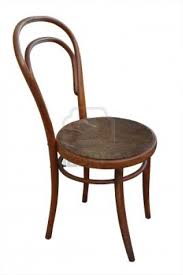 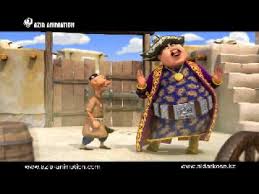 World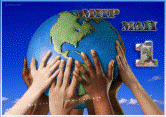 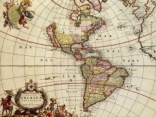 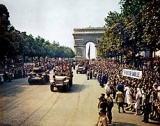 Settlement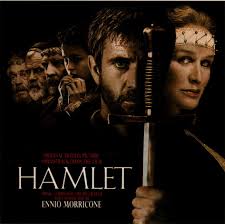 Masterpiece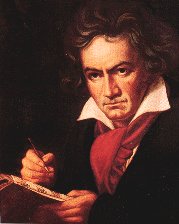             StrictБағалау.  «Абай кескіні бейеленген жетондар» таратылады.“Think, find and prove”Red colour – Abai’s abilitiesWhite  - His familyYellow – His worksGreen – His educationWhite hats – adjectives from the text.Бағалау.  «Түстер сөйлейді» жетондар таратылады.Көп ұпай жинаған оқушылар бір топ, аз жинағандар екінші опқа отырады.Think vain. 1 group:AbaiNoun, nounAdjective noun, adj. nounSentence.2 group:A poem… … … narrator,… … … translator.He is famous … … …... … … … loved.Бағалау. «Абай жетондары» таратылады.Associations.Who is Abai?Бағалау. «Үш шапалақ», жетондар сыйлауҮй жұмысыСұраққа жазбаша жауап жазып келуБағалауҚоштасуGood morning, teacher!We’re fine, thank you.I am on duty today.Оқушылар шеңберде тұрып, біреуі ортаға шығып әуенге сай қимыл көрсетеді, қалғандары қайталайды, орындарын ауытырып жалғастырады.Оқушылар ол өлеңдерді құрастырып, екі топқа бөлінеді.Ән орындап береді.Абай Құнанбаев.Оқушыдар сабаққа мақсат қояды.Оқушылар суреттерге қарай отырып жаңа сөздердің аудармаларын табуға тиіс.Оқушылар топта қызыл, ақ, жасыл, сары түсті орамалдар мен ақ түсті тақиялар алады. Мәтінді оқып, әркім өз түсіне сай тапсырманы орындайды.Қай оқушының жауабы ұнайды, соның түсін көтереді.Аз ұпай жинағандарға Абай жайлы сызба толтырылуға беріледі.Көп ұпай жинаған топ Абай жайлы өлең құрастырады.Абай жайлы ассоцияция құрады.